Michella 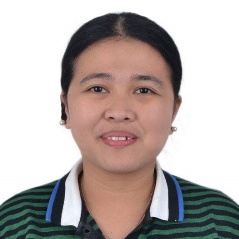 DUBAI uaeEmail : michella.360789@2freemail.com To gain an employment with a company that offers me a consistently positive atmosphere to learn new skills and implement them for the betterment of the company.Awok.ComQuality Analyst | September 2016 - PresentMainly responsible for the review of inbound and outbound calls of call center agents to ensure that they provide accurate information to customers.Audits inbound and outbound phone calls of agents which includes the process and policy of Awok.ComConducts coaching to agents regarding their quality performance and areas of improvement.Monitors and evaluates the quality performance of every agent.Provides training to new hire agents for them to be familiarize with the policy of the company.Assist agents with their questionsLogistics Agent | February 24, 2016 – September 2016Follow up customers order and deliveryAnswers customer’s emailsCalls customers to inform them about the status of their order like if it is out of stock or item replacementHelps in checking why the customer cancel the orderCapital One Bank|Sitel PhilippinesDisputes Specialist (Tier 2)|November 2011-PresentHelps customers to initiate disputes on their credit card transactions for different merchants over the phone.Handles and explains the ins and outs of customer’s dispute case on their credit card transactions.Customer Service Representative|September 2008-November 2011Assisting customers about their credit card account which includes credit card statements, transaction questions, terms and conditions, upgrades and some payment related concerns.Responsible handling incoming requests from customers and ensure that issues are resolved both promptly and thoroughly.Efficient in gathering customer information, access and fulfill customer needs.Provide information to customer where applicable to prevent the need for future contacts and document interactions through contact tracking.Troubleshoot customer issues over the phone.Maintain a balance between company policy and customer benefit in decision making. Handles issues in the best interest of both customer and company.Evaluate and identify opportunities to drive process improvements that positively impact the customer’s experience.Responsible for compiling and generating reports as they relate to customer service surveys.Vonage Phone Service|eTelecare PhilippinesQuality Control Associate|September 2007-September 2008Since this is a sales account, we listen to agent’s calls, verifying their sales every day and we need to make sure that they adhere to the company’s policy and procedures.Polytechnic University of the PhilippinesBachelor of Arts Major in PhilosophyInfant Jesus AcademyHigh School LevelSummary of skillsHas a high sense of responsibility.Can learn task easily and has a good interpersonal and organizational skills.Dedicated to workTrustworthy and hardworking.Computer Literate